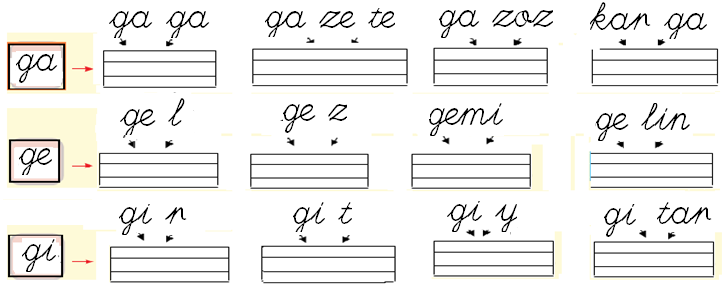 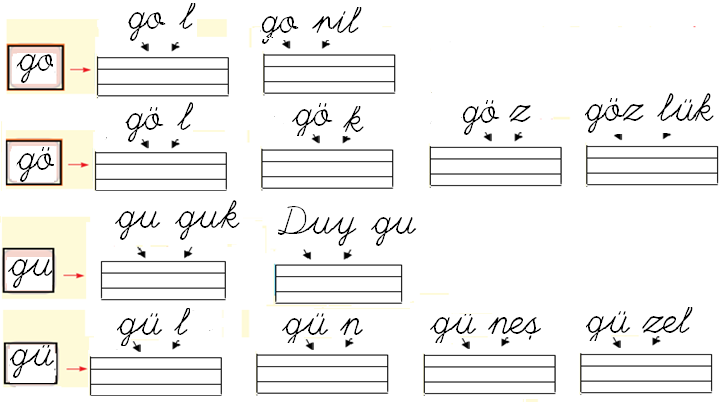 agegıgigogögugüggagegıgigogögugü